FORM B: Continuing Review of an
Existing Animal Care and Use Protocol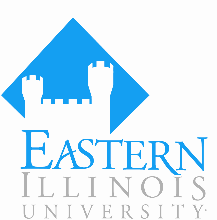 Submit this completed form to the Office of Research and Sponsored Programs.Modifications to an approved protocol must be submitted to IACUC for review using Form M and any applicable attachments.Reminder Concerning Protocol ModificationsA.  Project InformationA.  Project InformationA.  Project InformationA.  Project InformationTitle of Project/Course  Protocol Type  Housing/Husbandry                        Research                         Instruction Housing/Husbandry                        Research                         Instruction Housing/Husbandry                        Research                         InstructionType of Review Annual                TriennialIACUC Protocol #Funding Source/AgencyB. PersonnelB. PersonnelB. PersonnelB. PersonnelB. PersonnelB. PersonnelB. PersonnelPrincipal Investigator / Course Director Information (Note: PI must be an EIU faculty member)Principal Investigator / Course Director Information (Note: PI must be an EIU faculty member)Principal Investigator / Course Director Information (Note: PI must be an EIU faculty member)Principal Investigator / Course Director Information (Note: PI must be an EIU faculty member)Principal Investigator / Course Director Information (Note: PI must be an EIU faculty member)Principal Investigator / Course Director Information (Note: PI must be an EIU faculty member)Principal Investigator / Course Director Information (Note: PI must be an EIU faculty member)PI Name  Department Phone                              Email  PI Contact Phone in the Event of a DisasterPI Contact Phone in the Event of a DisasterPI Contact Phone in the Event of a DisasterCo-Principal Investigator InformationCo-Principal Investigator InformationCo-Principal Investigator InformationCo-Principal Investigator InformationCo-Principal Investigator InformationCo-Principal Investigator InformationCo-Principal Investigator Information Faculty                Student                Other (specify):  Faculty                Student                Other (specify):  Faculty                Student                Other (specify):  Faculty                Student                Other (specify):  Faculty                Student                Other (specify):  Faculty                Student                Other (specify):  Faculty                Student                Other (specify): Co-PI NameCo-PI NameDepartment / Other InstitutionDepartment / Other InstitutionPhonePhoneEmailEmailCo-Principal Investigator InformationCo-Principal Investigator InformationCo-Principal Investigator InformationCo-Principal Investigator InformationCo-Principal Investigator InformationCo-Principal Investigator InformationCo-Principal Investigator Information Faculty                Student                Other (specify): Faculty                Student                Other (specify): Faculty                Student                Other (specify): Faculty                Student                Other (specify): Faculty                Student                Other (specify): Faculty                Student                Other (specify): Faculty                Student                Other (specify):Co-PI NameCo-PI NameDepartment / Other InstitutionDepartment / Other InstitutionPhonePhoneEmailEmailC.  Protocol Status  Active – project ongoing Inactive – project was initiated but is presently inactive Not yet initiatedD.  Record of Animal UsageList all of the species used in this protocol. Use Form B addendum to list additional species as necessary.D.  Record of Animal UsageList all of the species used in this protocol. Use Form B addendum to list additional species as necessary.D.  Record of Animal UsageList all of the species used in this protocol. Use Form B addendum to list additional species as necessary.D.  Record of Animal UsageList all of the species used in this protocol. Use Form B addendum to list additional species as necessary.D.  Record of Animal UsageList all of the species used in this protocol. Use Form B addendum to list additional species as necessary.D.  Record of Animal UsageList all of the species used in this protocol. Use Form B addendum to list additional species as necessary.Animals Species & Strain(Scientific & Common Name)USDA PainClassificationTotal # of AnimalsTotal # of AnimalsTotal # of AnimalsTotal # of AnimalsAnimals Species & Strain(Scientific & Common Name)USDA PainClassificationApprovedUsedEuthanizedYear 1Year 2Year 3Year 1Year 2Year 3Year 1Year 2Year 3Year 1Year 2Year 3Year 1Year 2Year 3E.  Problems / Adverse EventsComplete only if project is active or currently inactiveDescribe any unanticipated adverse events, morbidity or mortality, the cause(s) if known, and how these problems were resolved.  If NONE, this should be indicated.F.  Alternatives to Potentially Painful Procedures     Complete only if project involves USDA Pain Category D or E. Procedures that cause the least amount of pain and distress to the animals should be considered and used when possible.Since the last IACUC approval, have alternatives which are potentially less painful or distressful become available that could be used to achieve your specific project aims? No  Yes - explain how alternatives will be used, or if not used, why they are not appropriate for this project:G.  Certifications and AssurancesG.  Certifications and AssurancesI certify the accuracy of the information provided and reassert my intention to conduct the project according to the IACUC approved protocol and abide by University policies and procedures governing projects involving the care and use of animals.  Submission of this form by the PI in the form of electronic mail is taken as evidence of this Assurance.  Please type your name(s) and the date below.I certify the accuracy of the information provided and reassert my intention to conduct the project according to the IACUC approved protocol and abide by University policies and procedures governing projects involving the care and use of animals.  Submission of this form by the PI in the form of electronic mail is taken as evidence of this Assurance.  Please type your name(s) and the date below.Principal Investigator or Course Director Signature                                                                  DateCo-Principal Investigator Signature                                                                                               Date      IACUC Approval                                                                                         FOR IACUC USE ONLY______________________________________________             _________________________    Signature of IACUC Chair or Member Designee                                                                           Date